    Colegio República Argentina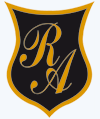 O’Carrol  # 850-   Fono 72- 2230332                    Rancagua                                                   GUÍA DE RELIGIÓN SEXTOS AÑOSInstrucciones: Vuelve a leer el texto: y contesta las siguientes preguntas, puedes responder en tu cuaderno o en la guía.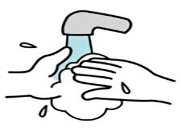 No olvides lavar tus manitos antes de responder!!! 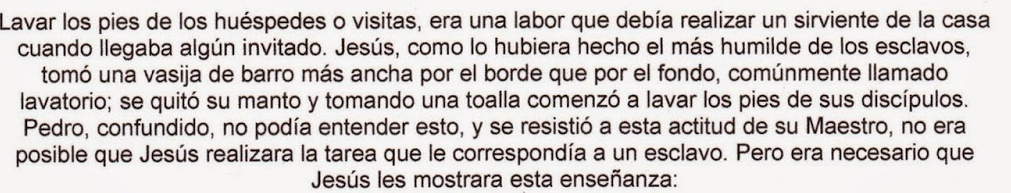 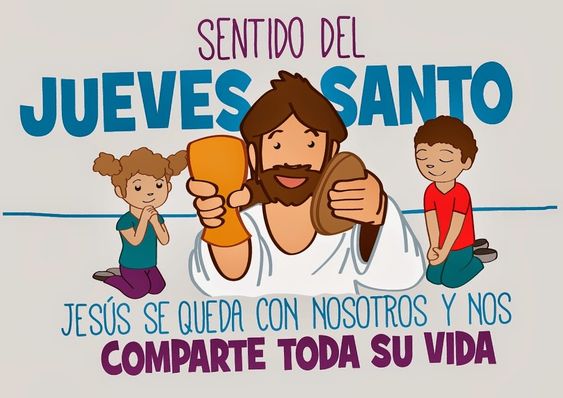 Responde las siguientes preguntas¿Para qué Jesús se reúne con sus discípulos?______________________________________________________________________________________________________________________________________¿Cómo te hubieses sentido tú si Jesús te lavara tus pies?_________________________________________________________________________________________________________________________________________________________________________________________________________¿Qué nos quiere enseñar Jesús con el gesto que realizó a sus discípulos? (lavado de pies)_________________________________________________________________________________________________________________________________________________________________________________________________________¿Crees que Jesús perdonó a Judas después de su Traición?_________________________________________________________________________________________________________________________________________________________________________________________________________Copia en tu cuaderno las respuestas si no puedes imprimirla…Busca las citas bíblicas en el N.T para ayudarte o pide a tu familia que te de una manito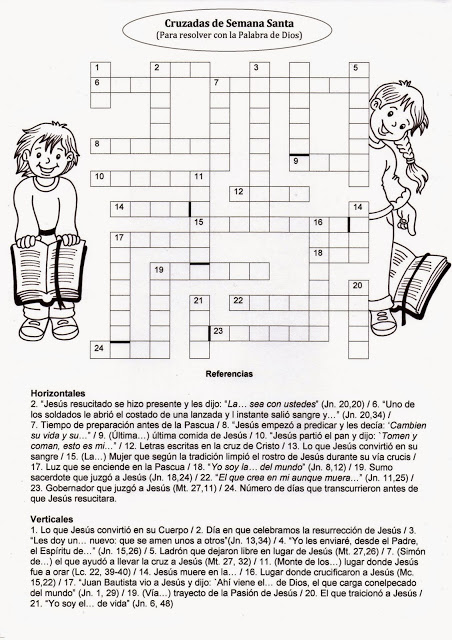 Nombre:Curso:                                          Fecha: Fecha: Semana del 6 al 9 de abril,2020OA: Identificar lo acontecido el día jueves Santo y su importancia para todos los cristianos, través de textos, videos y actividades que ayudan a trabajar con interés y responsabilidad, en un clima de respeto